Р Е Ш Е Н И Еот  19 июня 2020г.                               с. Зеленое                                                 №  212О рекомендациях собственникам земельных участков, расположенных по адресу: Республика Хакасия, Усть-Абаканский район, ОПХ «Зеленое», в 2,5км. восточнее с.Зеленого Усть-Абаканского района, ул.Чистая, ул.УдачнаяРуководствуясь Федеральным законом от 06.10.2003 № 131-ФЗ «Об общих принципах организации местного самоуправления в Российской Федерации» (с последующими изменениями), в соответствии с Уставом муниципального образования Опытненский сельсовет Усть-Абаканского района Республики Хакасия, Совет депутатов Опытненского сельсовета Усть-Абаканского района Республики Хакасия:Р Е Ш И Л:1. Рекомендовать собственникам земельных участков, расположенных по адресу: Республика Хакасия, Усть-Абаканский район, ОПХ «Зеленое», в 2,5км. восточнее с.Зеленого Усть-Абаканского района, ул.Чистая, ул.Удачная, создать Садовое товарищество- объединение некоммерческого характера, в рамках закона СНТ зарегистрировать.          2. Настоящее решение вступает в силу после его официального опубликования (обнародования).Глава Опытненского сельсовета Усть-Абаканского районаРеспублики Хакасия                                                                                   В.А. Левенок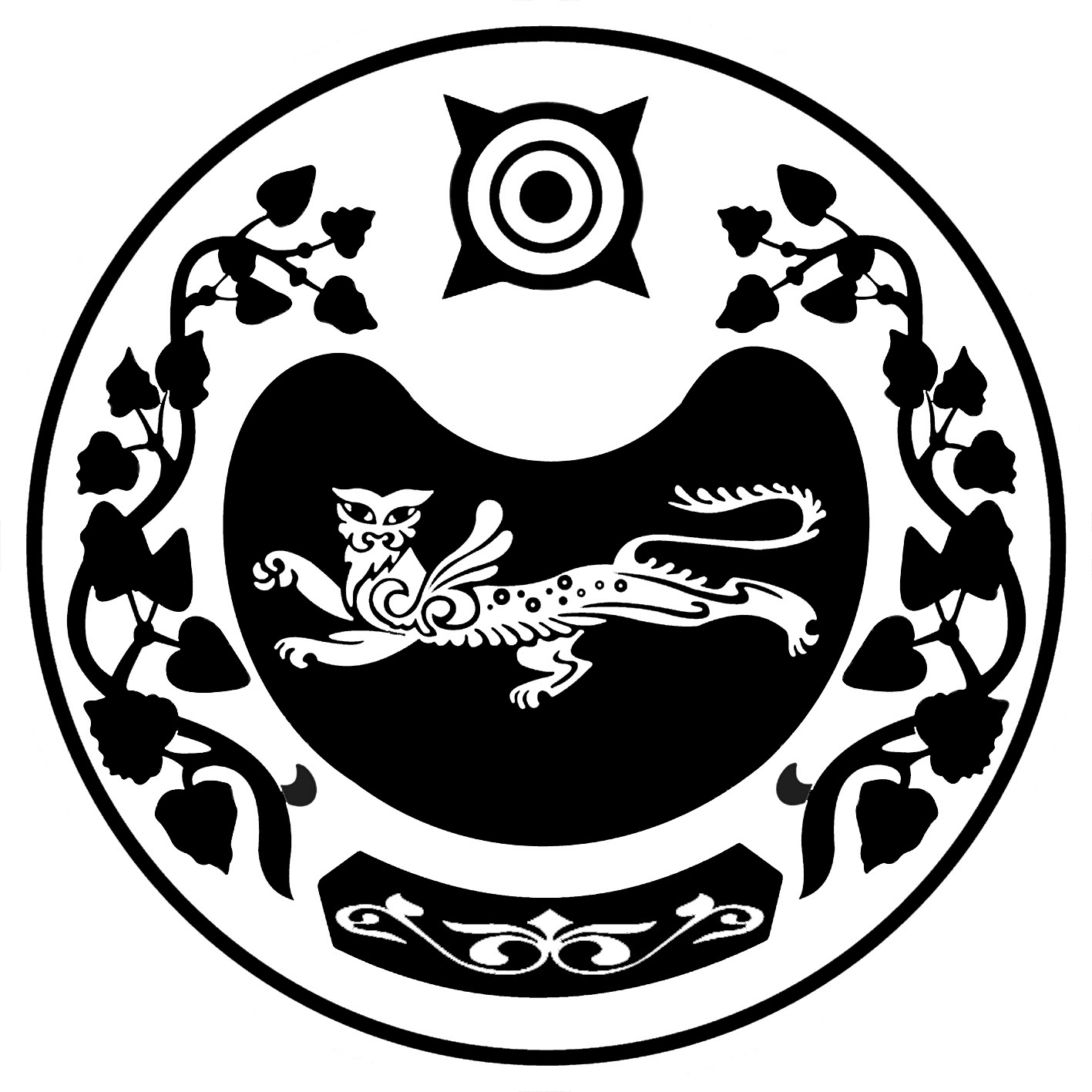 СОВЕТ ДЕПУТАТОВ ОПЫТНЕНСКОГО СЕЛЬСОВЕТАУСТЬ-АБАКАНСКОГО РАЙОНА РЕСПУБЛИКИ ХАКАСИЯТРЕТЬЕГО СОЗЫВА